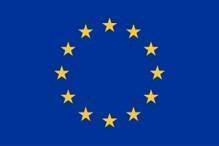 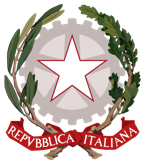 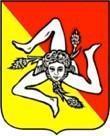 Unione Europea	Repubblica Italiana	Regione SicilianaIstituto Omnicomprensivo “Pestalozzi”Scuola dell’Infanzia – Scuola PrimariaScuola Secondaria di Primo Grado a indirizzo musicaleScuola Secondaria di Secondo Grado a indirizzo Enogastronomia e Ospitalità AlberghieraViale Seneca - Villaggio Sant’Agata Zona A 95121 Catania - Tel. 095454566 – Fax 095260625email: ctic86200l@istruzione.it - pec: ctic86200l@pec.istruzione.it Sito web: http://www.iopestalozzi.edu.it/Allegato B all’Avviso di selezione DI DOCENTI ESPERTI per PERCORSI DI POTENZIAMENTO DELLE COMPETENZE DI BASE, DI MOTIVAZIONE E DI ACCOMPAGNAMENTO (DISCIPLINA: ITALIANO – MATEMATICA - INGLESE) – Griglia di ValutazionePiano Nazionale di Ripresa e Resilienza, Missione 4 – Istruzione e ricerca, Componente 1 – Potenziamento dell’offerta dei servizi di istruzione: dagli asili nido alle università – Investimento 1.4 Intervento straordinario finalizzato alla riduzione dei divari territoriali nelle scuole secondarie di primo e di secondo grado e alla lotta alla dispersione scolastica, finanziato dall’Unione europea – Next Generation EU. Azioni di prevenzione e contrasto della dispersione scolastica (D.M. 170/2022)Titolo progetto: Pesta OneMoreChanceCodice progetto: M4C1I1.4-2022-981-P-11399CUP: H64D22004360006Al Dirigente ScolasticoDell’IOS “Pestalozzi” di Catania_l_ sottoscritt_ __________________________________________________________ compila, sotto la propria personale responsabilità, la seguente griglia di valutazione autocertificandone la rispondenza ai titoli in suo possesso ai sensi degli artt.46 e 47 del D.P.R. n° 445 del 28/12/2000, consapevole del fatto che, in caso di falsità in atti e mendaci dichiarazioni, verranno applicate nei suoi riguardi le sanzioni previste dal codice penale, come disposto dall’art. 76 del citato D.P.R. n° 445.TITOLI CULTURALICriteri di Attribuzione del PunteggioPunteggio Massimo AttribuibileAutovalutazione del candidatoAutovalutazione del candidatoRiferimento nel CV n.Valutazione della CommissioneLaurea specifica o attinente al corso (vecchio ordinamento o 3+2)1218Diploma specifico o attinente al corso518Ulteriore laurea (vecchio ordinamento o 3+2)618Ulteriore diploma218Laurea Triennale (se non già valutata)518Competenze informatiche certificate2 punti per ogni certificazione6Competenze linguistiche certificate (almeno di livello B1)1 punto per ogni certificazione3Master (60 CFU o superiore) /Specializzazioni (60 CFU o superiore) /Dottorati 3 punti per titolo9Specializzazione polivalente Sostegno5 punti5Ulteriori abilitazioni (non si fa riferimento alle cosiddette abilitazioni “a cascata”)2 punti4PUBBLICAZIONICriteri di Attribuzione del PunteggioPunteggio massimo attribuibileAutovalutazione del candidatoAutovalutazione del candidatoRiferimento nel CV n.Valutazione della CommissionePubblicazioni attinenti al settore di pertinenza 1 punto per ogni pubblicazione5TITOLI PROFESSIONALIEsperienze di docenza universitaria 2 punti per anno15Precedente partecipazione come esperto ad analoghi corsi MIUR - PON – POR0,50 punto per ogni corso per un max di 2 punti15Precedente partecipazione come tutor ad analoghi corsi MIUR - PON – POR0,25 per ogni corso per un max di 1 punto15TOTALELuogo e dataFirma del Partecipante_______________, __________________________________________